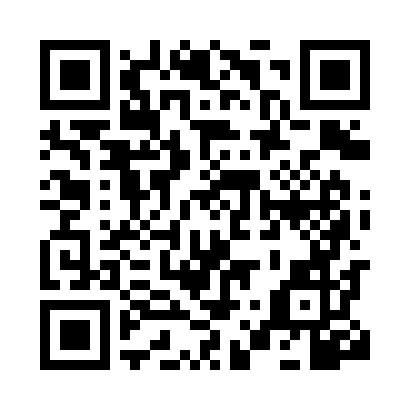 Prayer times for Tiangua, BrazilWed 1 May 2024 - Fri 31 May 2024High Latitude Method: NonePrayer Calculation Method: Muslim World LeagueAsar Calculation Method: ShafiPrayer times provided by https://www.salahtimes.comDateDayFajrSunriseDhuhrAsrMaghribIsha1Wed4:305:4211:413:025:406:472Thu4:305:4211:413:035:406:473Fri4:305:4211:413:035:406:474Sat4:305:4211:413:035:406:475Sun4:305:4211:413:035:406:476Mon4:305:4211:413:035:396:477Tue4:305:4211:403:035:396:478Wed4:305:4211:403:035:396:479Thu4:305:4211:403:035:396:4710Fri4:295:4211:403:035:396:4711Sat4:295:4211:403:035:396:4712Sun4:295:4211:403:035:396:4713Mon4:295:4211:403:035:396:4714Tue4:295:4211:403:035:396:4715Wed4:295:4211:403:035:396:4716Thu4:295:4211:403:035:396:4717Fri4:295:4211:403:035:396:4718Sat4:295:4211:403:045:396:4719Sun4:295:4211:403:045:396:4720Mon4:295:4211:413:045:396:4821Tue4:295:4311:413:045:396:4822Wed4:295:4311:413:045:396:4823Thu4:295:4311:413:045:396:4824Fri4:295:4311:413:045:396:4825Sat4:295:4311:413:045:396:4826Sun4:305:4311:413:055:396:4827Mon4:305:4311:413:055:396:4828Tue4:305:4411:413:055:396:4929Wed4:305:4411:413:055:396:4930Thu4:305:4411:423:055:396:4931Fri4:305:4411:423:055:396:49